 CSX447 Computer VisionL-T-P-Cr: 3-0-0-3Pre-requisites: Machine LearningObjectives/Overview:To introduce various topics of computer vision with their applications.Course Outcomes:At the end of the course, a student should know:UNIT I:								                                             Lectures: 8Image formation and camera calibration: Introduction to computer vision, geometric camera models, orthographic and perspective projections, weak perspective projection, intrinsic and extrinsic camera parameters, linear and nonlinear approaches of camera calibration.UNIT II: 								 	    	                       Lectures: 6Feature detection and matching: Edge detection, interest points and corners, local image features, feature matching and Hough transform, model fitting and RANSAC, scale invariant feature matching.UNIT III:		 				       			 	                     Lectures: 12Stereo Vision: Stereo camera geometry and epipolar constraints, essential and fundamental matrix, image rectification, local methods for stereo matching: correlation and multi-scale approaches, global methods for stereo matching: order constraints and dynamic programming, smoothness and graph-based energy minimization, optical flow.UNIT IV:  								                  		       Lectures: 10Shape from Shading: Modeling pixel brightness, reflection at surfaces, the Lambertian and specular model, area sources, photometric stereo: shape from multiple shaded images, modeling inter-reflection, shape from one shaded image.UNIT V:  								              		         Lectures: 6Structure from motion: Camera self-calibration, Euclidean structure and motion from two images, Euclidean structure and motion from multiple images, structure and motion from weak-perspective and multiple cameras.Text/ Reference Book:Forsyth, D. A. and Ponce, J., "Computer Vision: A Modern Approach", Prentice Hall, 2nd Ed.Szeliki, R., "Computer Vision: Algorithms and Applications", Springer.Hartley, R. and Zisserman, A., "Multiple View Geometry in Computer Vision", Cambridge University Press.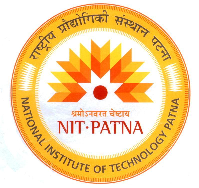 DEPARTMENT OF COMPUTER SCIENCE & ENGINEERINGNATIONAL INSTITUTE OF TECHNOLOGY PATNA Ashok Raj Path,  800 005 (Bihar),      Phone No.: 0612 – 2372715, 2370419, 2370843, 2371929, 2371930, 2371715 Fax – 0612- 2670631 Website: www.nitp.ac.inSl. No.OutcomeMapping to POsBasic concepts of computer visionPO1, PO2 Image formation and camera calibrationPO1, PO3Concepts of feature detection and matchingPO1, PO2, PO3Concepts of stereo vision and stereo camera geometryPO1, PO2, PO3, PO4Concepts of generating shapes from shading.  PO1, PO2, PO3, PO4, PO5Concepts of structures from motions. PO1, PO2, PO3, PO4, PO5